Subject: EBSCO’s eBook Business Collection now available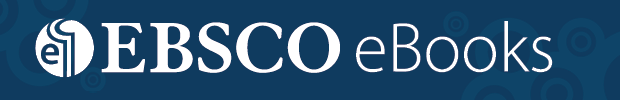 Now available at [insert library name]. Click here to access the collection [insert link here].A key resource for academic and business school librariesEBSCO’s eBook Business Collection offers e-books selected to assist students and scholars with various business research, special project and entrepreneurial needs, all with a user-friendly search experience and simple download process. Content within the collection covers a variety of business topics, such as marketing, finance, supply chain management, entrepreneurship, career growth, personal development, communication and networking.Notable academic and business/association publishers include Cambridge Scholars Publishing, Booher Research Institute, Oxford University Press, Ashgate Publishing Ltd., Princeton University Press, and many more.For more information, contact [insert contact information here].